«Нескучный выходной» или экологическая тропа по парку «Знаменка»Автор: Зыкина Диана Игоревна Организация: ГБДОУ детский сад № 30 Петродворцового района г. Санкт-ПетербургаНаселенный пункт: г. ПетергофПояснительная записка:Цель: Приобщение детей, родителей к совместному досугу с целью развития интереса к изучению района, его достопримечательностей и культурным объектам. Задачи: Формировать интерес у детей к совместному отдыху с детьми в выходной день;Познакомить родителей с некоторыми формами проведения выходного дня: прогулка, игра по станциям, аудиэкскурсия;Воспитывать интерес к родному району, городу;Повысить роль семьи в образовательном процессе и формировании личности ребёнка.Актуальность: к сожалению, в современном мире родители с детьми всё чаще проводят свои выходные или дома перед телевизором, играя в телефон, в приставки, в компьютер или ходят в кинотеатры. И всё реже, и реже можно встретить семьи, которые стараются разнообразить свой досуг полезными прогулками по местным достопримечательностям. Мы живем в прекрасном районе, в котором множество парков и, к сожалению, не про все из них известно родителям, что уж говорить о детях.? Поэтому для решения вопроса эффективного и полезного совместного досуга была выбрана малоизвестная жителями города усадьба «Знаменка» с её прекрасной историей и загадочным парком. Участники проекта: Воспитанники ГБДОУ д/с №30 и их родители Варианты прогулки: Самостоятельный поиск достопримечательностей по картеПрогулка с аудиогидом, записанном воспитателями ГБДОУ Игра по станциям с педагогами учреждения. 1 вариант. Самостоятельная прогулка по карте.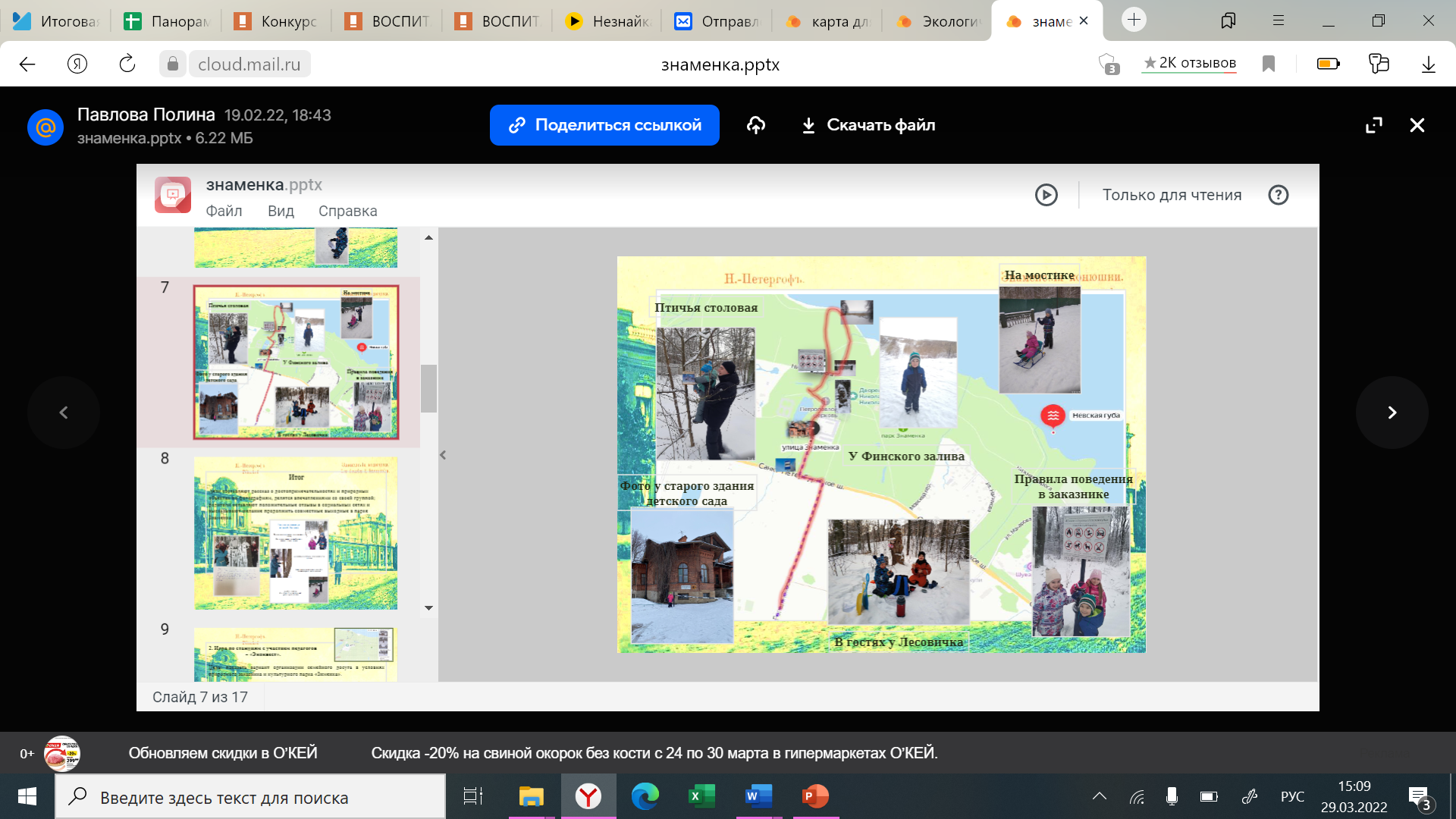 Используемые материалы: фотографии достопримечательностей, энциклопедии, книги, презентации, карта с маршрутом. Предварительная работа: рассказ детям о достопримечательностях парка, показ фотографий. Основная часть: Педагогами выдаётся карта с отмеченными точками и просьбой найти отмеченные достопримечательности и сфотографироваться у них. Родители, следуя маршрутом карты рассматривают достопримечательности, любуются видами и наслаждаются прогулкой вместе с детьми.Итог: дети рассказывают родителям о достопримечательностях и составляют рассказ с фотографиями о их совместной прогулке. 2 вариант. Прогулка с аудиогидом.Используемые материалы: телефон  Предварительная работа: Просьба скачать бесплатное приложение izi.travel. В нём найти «нескучный выходной» прогулка по парку Знаменка и наслаждаться экскурсией.Основная часть: Родители со своими детьми прогуливаясь по парку «Знаменка» слушают аудиотур, узнают новую, полезную информацию и любуются видами. 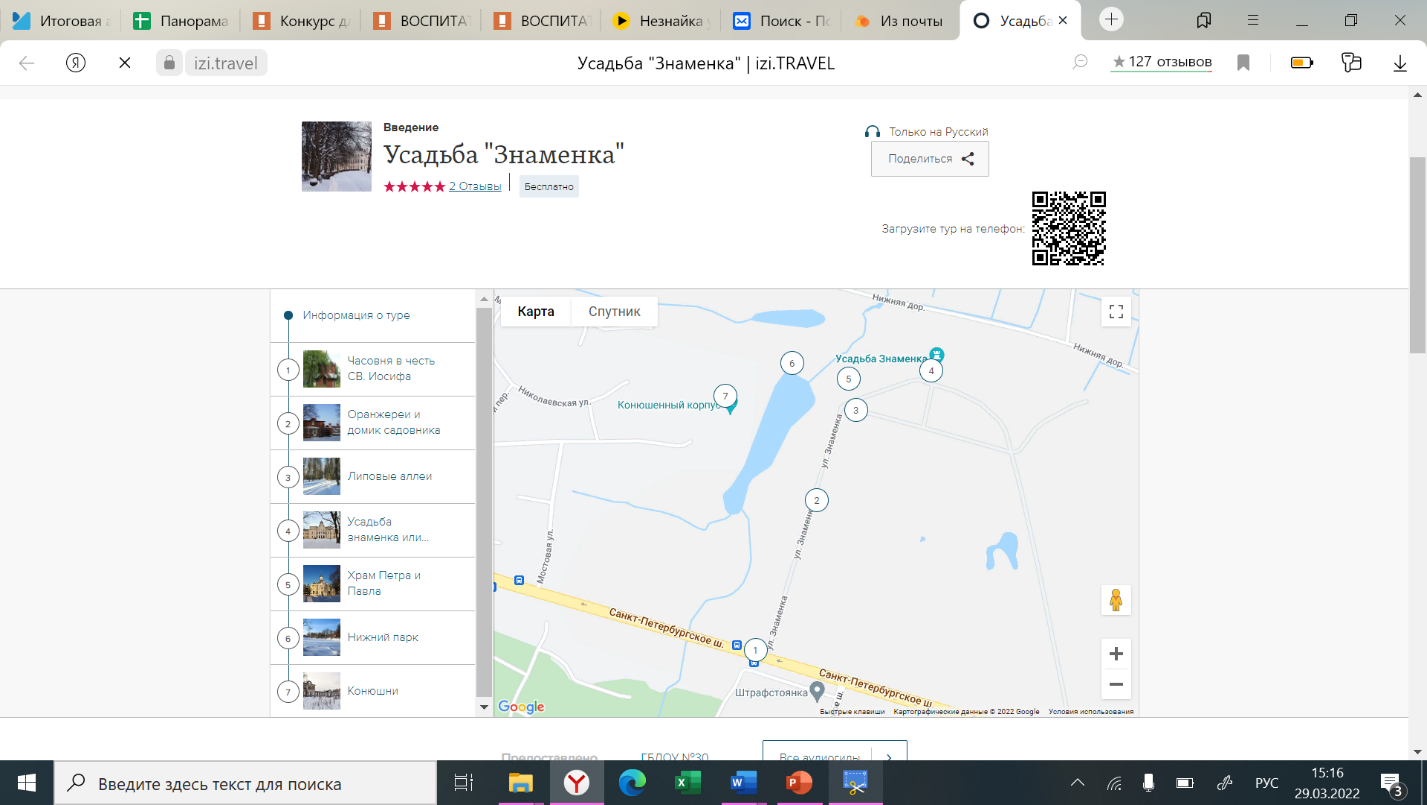 В конце экскурсии есть небольшая викторина, на которую надо ответить и принести итог викторины воспитателю на проверку. Итог: дети с родителями получили новые знания, ответили на вопросы викторины и получили награду. Ссылка на аудиогид: https://izi.travel/ru/browse/e2fee49f-7b50-4788-90b6-f7fbd45123b8?passcode=yrjgie3 вариант. Игра по станциям с участием педагогов.Используемые материалы: Лист регистрации, крупа для птиц, кормушки, карты с маршрутом, лист выполнения заданий, печати, игрушки, изображение птиц, животных и их следов, изображения правил поведения в заказнике. Разные виды корма для птиц и того что им нельзя, стол, термосы с чаем, надписи для фотозоны. Предварительная работа: привлечение родителей с помощью социальных сетей, устного общения, назначение даты и времени игры.Основная часть: На старте семьям выдается карта с указанием точек, которые родители должны найти сами. Корм для птиц с просьбой обращать внимание на кормушки и лист выполнения заданий, в который будут ставить отметки о прохождении испытания. Родители вместе с детьми следуя карте находят точки, на которых их поджидают педагоги. 1 станция: «Поиск предмета»: это точка расположена у здания садовника. Семьям даётся информация, что в послевоенное время здесь располагался детский сад. Детям задаётся вопрос: Что любят делать дети больше всего в детском саду? Выслушиваются ответы, потом воспитатель наводит на мысль, что дети любят играть в игрушки. И детки, которые раньше были в этом садике, тоже любили. Сейчас здание пустует, детского сада и деток больше там нет, а игрушки остались. Задача семей была найти 3 спрятанные игрушки, запомнить их, вернуться и сказать название педагогу. 2 станция: «Лесовичок»: это точка была расположена в нижней части парка «Знаменка». Лесовичок следит за парком, а в парке гуляют не только люди, но и звери и птицы.  И тут семей ждало задание правильно расположить следы зверей и птиц. Надо было взять картинку с изображением птиц и разместить под соответствующей картинкой животного. 3 станция: «Вид на Финский залив»: после того как семьи прошли лесовичка их ждала табличка с правилами посещения парка. Поэтому чуть дальше их ждало задание на знание правил поведения в парке. Нужно было по картинкам рассказать, что на них изображено и можно ли это делать или нет.   Фотозона и чайная пауза: На маршруте между 3 и 4 станцией была установлена чайная зона, где родители и дети могли передохнуть, выпить немного горячего чая и сфотографироваться.  4 станция: «Вид на дворец Николая Николаевича» Последняя станция была посвящена птицам заповедника. Семей ждали коробочки с разным видом корма и лакомств, таких как сухарики, жаренные орехи и семечки, конфета и прочее. У семей просили назвать все виды угощений, предложенные птицам и назвать, те, которые им давать нельзя и почему. Финиш: На каждой станции им ставилась печать о прохождении и после того, как они нашли и выполнили все задания возвращались на старт, там им задавался последний тайный вопрос: Сколько кормушек им встретилось на пути. Если они отвечали правильно (их было 5ть) то детей награждали медалями и на этом их приключение заканчивалосьИтог: Дети закрепили знания о правилах поведения в заказнике, повторили птиц нашего края, узнали у каких животных какие следы и проверили свою внимательность и память.  У детей и родителей куча положительных эмоций о чём нам сообщают отзывы. Результат всего проекта: У родителей установилось устойчивое желание проводить полезные, интересные выходные всей семьей. Так же они получили новые знания. Узнали о нескольких формах проведения выходного дня.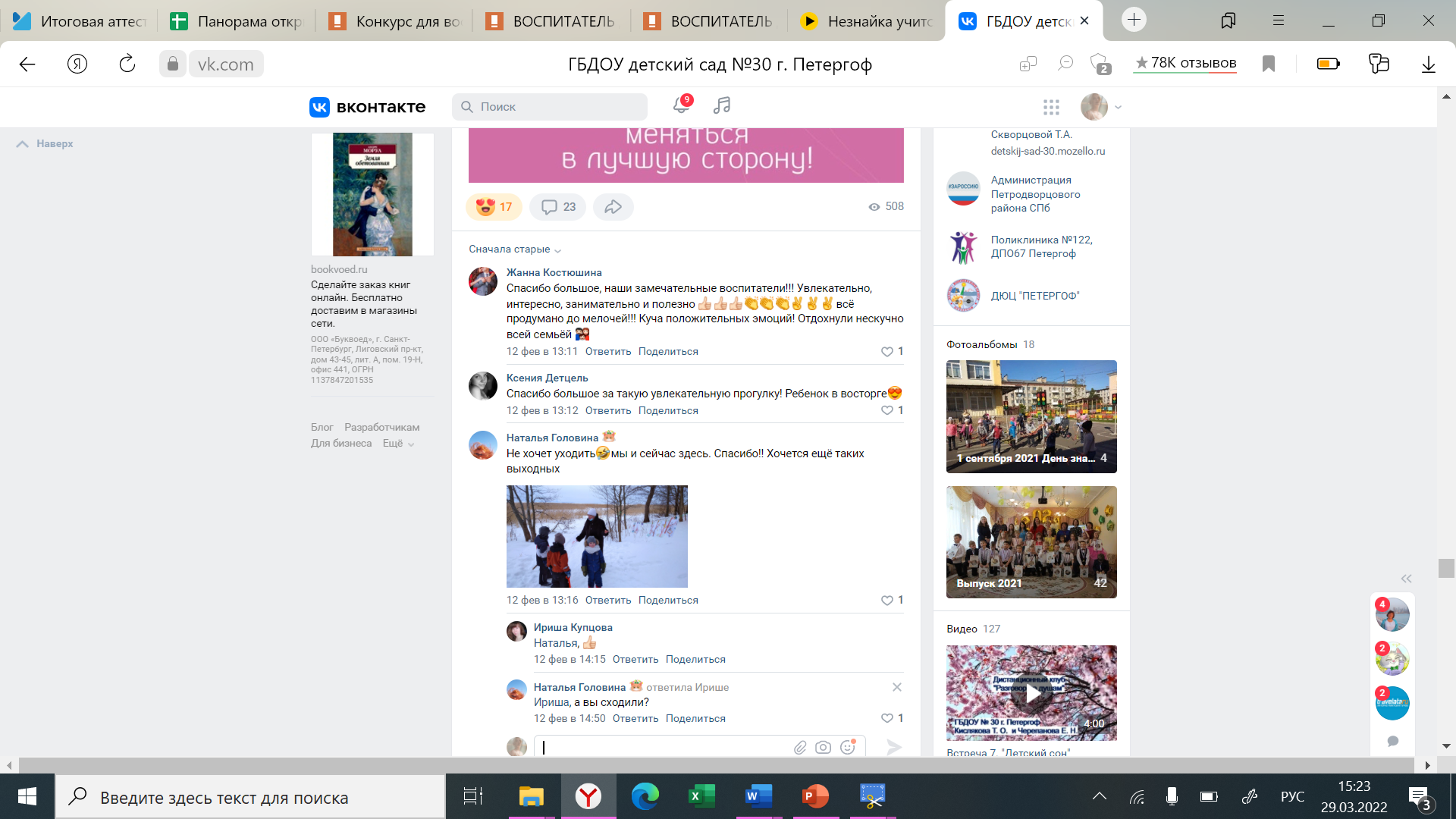 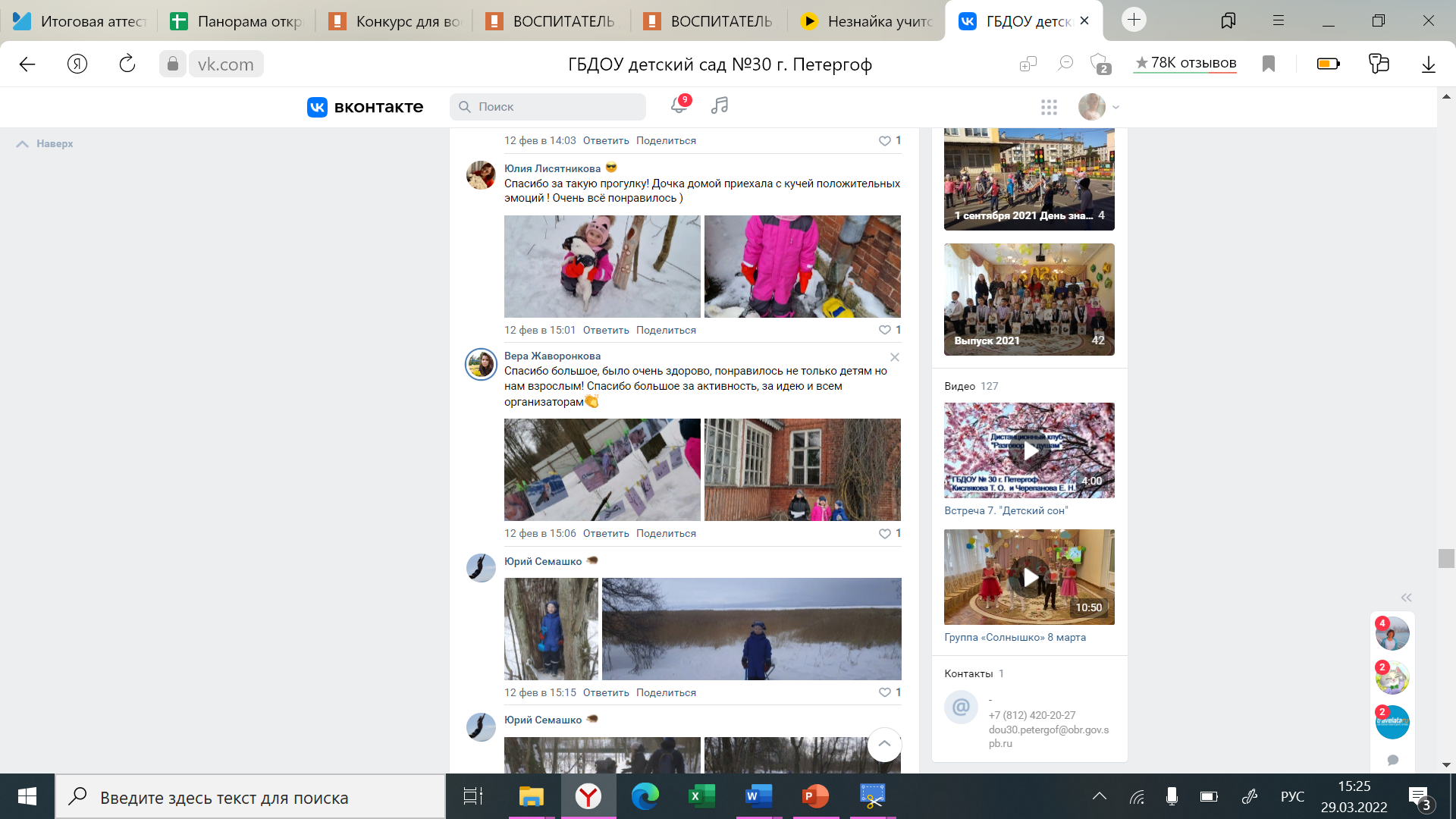 